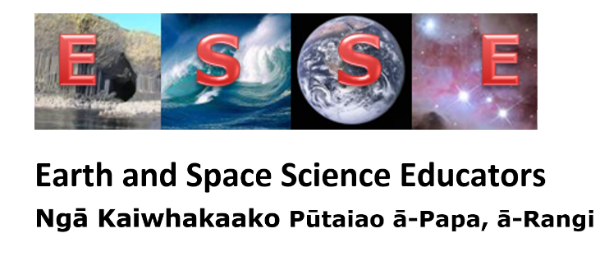 

Outline of the day:
9.00 – 12.30 am  (morning tea 10.30 am) Welcome, House Keeping, Introductions. What’s new with ESS at UOAMore UOA ESS. Intro to GIS LIDAR and applications (UOA to confirm details)12.30 to 1.00 pm: lunch 1.00 to 2.00 pmUpdate on ESSENZ activities and resources (10 minutes)Teacher presentations on classroom activities (please let us know if you want to present a 5 min spot), this could be practicals, teaching ideas, pedagogy.2.00 to 3.00 pmNZQA session- open discussion with feedback opportunities for NZQA on the L2 and L3 exams and any other issues. (NZQA may send a representative)Running concurrently with this Jenny Pollock (ESSENZ) will run a work shop on year 9 and 10 ESS topics, if there is enough interestFarewell from UOA and ESSENZ.3.15 pm: Estimated Finish.    Meet for drinks afterwards if you wishHome or drinks.

